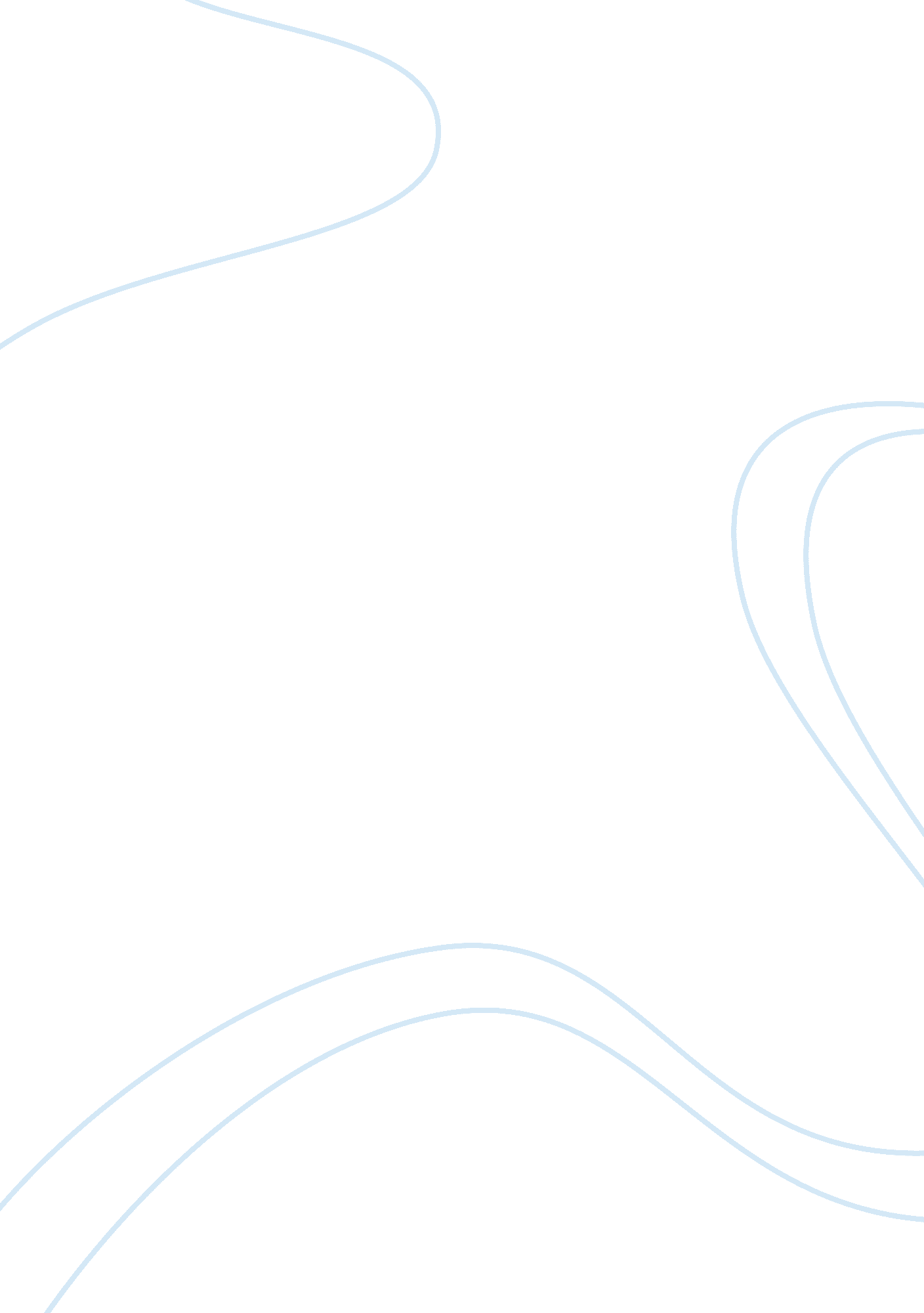 Intro to comp chapter 1,2,3, and 13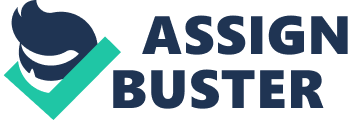 ________ tools enable groups of people to connect and exchange ideas. A. DebuggingB. Social NetworkingC. Affective ComputingD. Computer ForesicsSocial Networking The gap between those who have easy access to the Internet and technology those who do not is known as the ________ divideA. digitalB. technologyC. webD. InternetDigital Using the Internet to get small donations from many people to start a business is called ________. A. kickstartingB. crowd fundingC. crowd sourcingD. collaboratingCrowd funding Sharing products rather than owning them individually is known as ________. (1 point)crowdfundingcollaborative consumptionsocial networkingcrowdsourcingCollaborative consumption A popular Voice over Internet Protocol (VoIP) service is ________. (1 point)Social NetworkMobile bridgeTabletSkypeSkpye The term computer ________ is used to describe someone who is familiar enough with computers to understand their capabilities and limitations. (1 point)hawkerwebmastermasterliterateLiterate ________ refers to the commands that instruct a computer what to do. (1 point)Data miningSpamSoftwareHardwaresoftware ________ is a field of study focused on handling and automatic retrieval of information. (1 pointInformation technologyComputer forensicsRFIDCrisis mappinginformation technology The process of searching huge amounts of data seeking a pattern is called data ________. (1 point)diving warehousing searching data mining data mining Which of the following is an example of the results of data mining? (1 point)An Excel spreadsheet listing all employees and their annual salaries in a random order A printout of all sales taken from the register at the end of the day Raw data from questionnaires given at the mall Netflix providing you with a list of videos you might enjoy Netflix providing you with a list of videos you might enjoy `The goal of ________ research is to provide technological solutions to physical and health-related problems. (1 point)crisis-mapping computer forensics biomedical RFID ““ biomedical One potential application of ________ is to provide sight to the blind. (1 point)patient simulators Bluetooth technology biomedical chip implants RFID tags bio medical chip implants Analyzing computer systems to gather potential legal evidence is computer ________. (1 point)forensics enforcement analysis detectives forensics ________ tools gather information from sources such as e-mails, text messages, and tweets and make the information instantly and publicly available for use in emergencies. (1 point)Affective computing Crisis-mapping Social networking Crowdsourcing Crisis-mapping Mastery is defined as ________. (1 point)working for something largerfeeling confident and excited about learning new skillsworking without continual direction and controlcombining leisure time with the tools to be creativefeeling confident and excited about learning new skills Computers use ________ language consisting of 0s and 1s. (1 point)byte system binary symbol binary In binary language, each letter of the alphabet, each number, and each special symbol is made up of a unique combination of eight ________. (1 point)kilobytes bits bytes characters bits Which of the following is the smallest unit of measure? megabyte Apple’s OS X and Microsoft Windows are examples of ________ software. operating system Which of the following computers supports many simultaneous users and manages large amounts of data? mainframe computer ________ computers are specially designed computer chips that reside inside other devices such as a car. embedded A keyboard and mouse are examples of ________ devices. input Which of the following is NOT a system used with touch screens? induction the number of pixels displayed on the screen is known as ________. screen resolution The most common type of monitor is a(n) ________. LCD Inkjet printers and laser printers are examples of ________ printers. nonimpact ______ printers have tiny hammer-like keys that strike the paper through an inked ribbonimpact The ________ contains the central electronic components of the computer. motherboard A ________ enables your computer to connect to other computers or to the Internet. network inference card NIC ________ is the abbreviation for the place in the computer where the programs and data the computer is currently using are temporarily stored. RAM RAM is a ________ storage location. volatile The area that holds all the instructions the computer needs to start up when it is powered on is ________. ROM A(n)________ CPU has two processing paths, allowing it to process more than one instruction at a time. dual-processing The concept of the Internet was developed in response to the ________ War. Cold The World Wide Web was based on a protocol developed by ________. Tim Burners Lee Software that enables you to display and interact with text and other media on the web is a web ________. broswer The web is based on the ________ Protocol. hypertext protocol A computer connected to the Internet that asks for data is a ________. client The unique identification number assigned to your computer when you connect to the Internet is known as all of the following EXCEPT ________. path A(n) ________ system requires a program, such as Microsoft Outlook, to be installed on your computer, and when the program is opened, your e-mail is downloaded to your computer. email client Which of the following are personal video journal entries posted on the web? VLOGS A ________ is a personal journal posted on the web. BLOGS Podcasts enable you to ________. deliver audio/video files via RSS A(n) ________ is a usually a live broadcast of audio or video content. webcast Adobe Reader, Flash Player, and QuickTime Player are examples of software programs called ________. plug ins ________ media are continuously fed to your browser so you do not have to wait for the entire file to completely download before listening to or watching it. streaming All of the following are types of e-commerce business EXCEPT ________. C2B The ________ is responsible for the Internet’s domain name system and the allocation of IP addresses. ICANN The main path of the Internet along which data travel the fastest is known as the Internet ________. backbone High-speed ________ communication lines use fiber-optics. OC Individual Internet users connect to ISPs through a(n) ________. POP point of preference The main suite of protocols used on the Internet is ________. TCP/IP ________ uses a dedicated connection between two points with the connection remaining active for the duration of the transmission. circuit switching Which of the following information is NOT contained in a packet? the size (in bytes) of the packet A(n) ________ address is a unique number that identifies a computer, server, or device connected to the Internet. IP A(n) ________ address is a temporary IP address that is assigned from an available pool of IP addresses. dynamic An IP address that does not change and is usually assigned manually by a network administrator is called a ________ address. static When checking to see whether a particular name is registered on the Internet, your computer accesses a database that is kept on a(n) ________ server. DNS An IP address in the form 197. 169. 100. 1 is called a(n) ________. dotted quad In http://www. pearsonhighered. com, which of the following is the top-level domain? com By adding a network prefix to an IP address, supernetting or ________ lets a single IP address represent multiple unique IP addresses. classless inter domain routing CIDR Which of the following is NOT a language used in developing websites? KML Which of the following was created for the transfer of hypertext documents across the Internet? HTTP < b > is an example of an HTML ________. tag Text such as < b > This should be bolded.< /b > is an example of an HTML ________. element ________ defines the content in terms of the data that is being described rather than how it is to be displayed. XML 